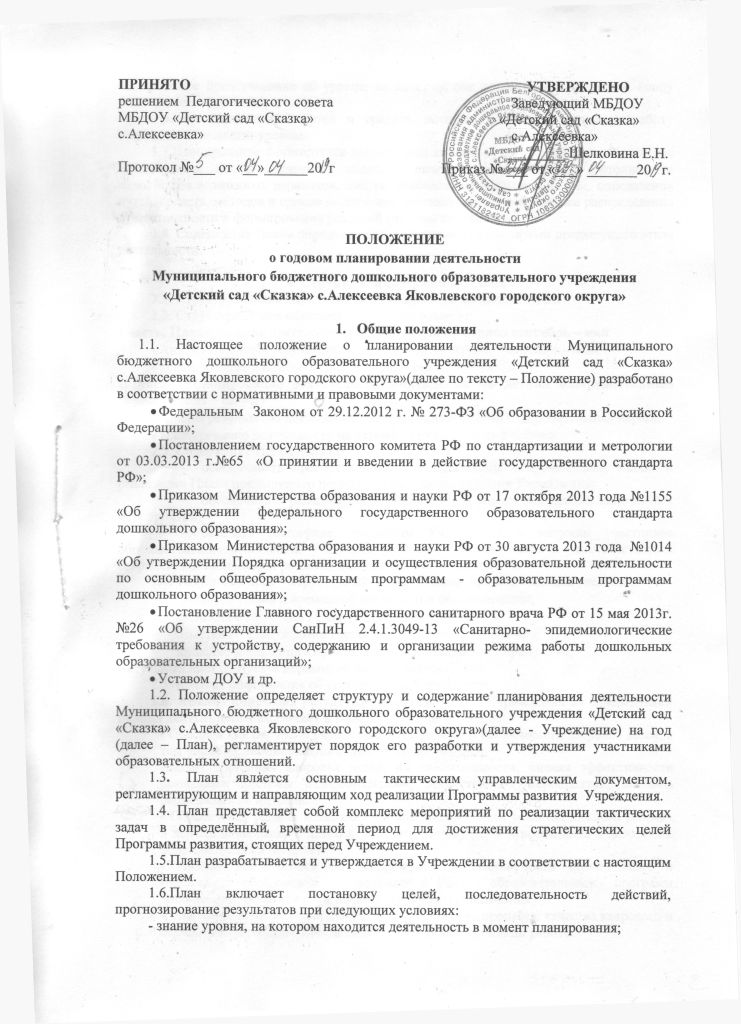 четкое представление об уровне, на который она должна быть поднята к концу планируемого периода;выбор оптимальных путей и средств, которые позволяют перевести работу Учреждения на новый уровень.1.7.Планирование формируется посредством анализа и творческой переработки как собственного, так и изученного внешнего опыта, грамотнойоценки достоинств и недостатков возможных вариантов, выбора наиболее оптимального из них, определения путей, средств, методов и сроков достижения поставленных целей, а также распределения ответственности и формирования реальной системы контроля.1.8. Содержание Плана определяется полученными результатами предыдущего этапа деятельности.2. Структура и содержание Плана2.1. Структура Плана определяется Учреждением  самостоятельно.2.2. Структура Плана включает следующие разделы:I часть. Планирование деятельности Учреждения на период сентябрь – майАнализ конечных результатов деятельности за период  - сентябрь - май.Планирование деятельности на период  - сентябрь - май.II часть. Планирование деятельности Учреждения на летний оздоровительный период  (июнь – август)Анализ результатов деятельности за прошедший летний оздоровительный период.Планирование деятельности на летний оздоровительный период.2.3. Содержание Плана должно: обеспечивать преемственность с результатами и проведённым анализом реализации Плана предыдущего периода и Программы развития Учреждения;обеспечивать решение поставленных задач в ходе реализации намеченных мероприятий;отвечать специфике, традициям Учреждения и запросам участников образовательных отношений, учитывать региональный компонент и  соответствовать современным тенденциям развития дошкольного образования.2.4. Титульный лист – структурный элемент Плана, представляющий сведения: название Плана и временной промежуток его реализации;сведения о принятии Плана (кем и когда принят);отметка об утверждении Плана заведующим Учреждением;название населенного пункта, в котором находится Учреждение;Титульный лист считается первым, но не нумеруется.2.5. Краткая информация об особенностях Учреждения.2.6. Анализ конечных результатов деятельности  Учреждения за предыдущий период деятельности включает в себя следующие разделы:- Обеспечение охраны и укрепления физического и психического здоровья детей, в том числе их эмоционального благополучия (ФГОС). Анализ состояния здоровья детей, их заболеваемости, оценка эффективности реализации системы оздоровительных, закаливающих мероприятий, системы рационального питания.- Обеспечение равных возможностей для полноценного развития каждого ребёнка в период дошкольного детства, объединение обучения и воспитания в целостный образовательный процесс.- Анализ деятельности по обеспечению преемственности целей, задач и содержания образования, реализуемых в рамках образовательных  программ  дошкольного образования и начального общего образования -  Анализ условий осуществления образовательного процесса: качества кадрового и научно-методического обеспечения, системы методической работы. - Анализ обеспечения педагогической поддержки семьи и повышения компетентности родителей (законных представителей). Результаты социального партнерства.- Анализ создания благоприятных условий развития детей в соответствии с их возрастными и индивидуальными особенностями. Итоги административно-хозяйственной работы, оценка материально-технических и медико – социальных условий пребывания детей в Учреждении.2.8. По каждому разделу делаются общие выводы в соответствии с  требованиями основных нормативных документов, выявляются тенденции, причинно-следственные зависимости недостатков, определяются резервы планирования деятельности на предстоящий период.2.9. В завершении итогового анализа обобщаются результаты, как положительные, так и отрицательные. Указываются основные проблемы, возникшие в ходе выполнения  задач и основных направлений, констатируется степень реализации задач Плана предыдущего периода.2.10.  На основании проведённого анализа формулируются ведущие задачи деятельности на предстоящий период, исходя из анализа работы и основных нормативных документов, определяющих организацию дошкольного образования на данном этапе. 2.11.Планирование деятельности на предстоящий период раскрывает направления деятельности, содержание основной деятельности, с указанием ответственных, сроков и контроля исполнения (либо формируемого по итогам документа).2.12 Планирование направлений, содержания и реализации деятельности осуществляется в соответствии с нормативно – правовыми документами системы дошкольного образования. 2.13. Планирование каждого раздела предусматривает формулировку цели, исходя из федерального государственного образовательного стандарта дошкольного образования и с учётом целей и задач реализуемой Программы развития Учреждения.2.14.Планирование состоит из следующих разделов:Обеспечение здоровья и здорового образа жизни, охраны и укрепления физического и психического здоровья детей, в том числе их эмоционального благополучия.Обеспечение равных возможностей для полноценного развития каждого ребенка в период дошкольного детства, объединения  обучения  и воспитания в целостный образовательный процесс.Обеспечение  преемственных целей, задач и содержания образования, реализуемых в рамках образовательных программ.Научно-методическое и кадровое обеспечение образовательного процесса.Формирование социокультурной среды, соответствующей возрастным, индивидуальным, психологическим и физиологическим особенностям детей.Создание  благоприятных условий  развития детей в соответствии с их возрастными и индивидуальными особенностями, укрепление материально-технической и финансовой базы Учреждения.Порядок разработки и утверждения Плана 3.1.Основанием разработки Плана является принятие решения педагогического совета, закрепленного приказом по Учреждению.3.2. В формировании Плана принимает участие рабочая группа, состоящая из числа сотрудников Учреждения, ответственных за реализацию компонентов Плана: заведующий, старший воспитатель, медицинская сестра, завхоз, председатель профкома, педагоги-специалисты.3.3.План проходит обязательный этап рассмотрения, обсуждения сотрудниками Учреждения  и принятия на педагогическом совете.3.4.На основании решения педагогического совета План утверждается приказом по Учреждению. 4. Порядок внесения изменений и (или) дополнений в План4.1.Все изменения и (или) дополнения,  вносимые в План принимаются педагогическим советом и утверждаются приказом по ДОУс обоснованием необходимости их внесения.5. Оформление, размещение и хранение Плана5.1.План оформляется в печатном варианте, постранично нумеруется, прошивается, скрепляется печатью и подписью руководителя.5.2. План является обязательной частью документации Учреждения и включается в основную  номенклатуру дел.5.3. После окончания срока реализации План передаётся в архив, где хранится в течение 10 лет. 